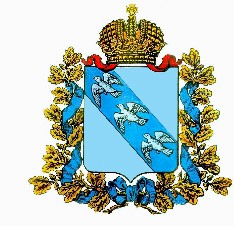 АДМИНИСТРАЦИЯЗУЕВСКОГО СЕЛЬСОВЕТАСОЛНЦЕВСКОГО РАЙОНАКУРСКОЙ ОБЛАСТИПОСТАНОВЛЕНИЕот 11 июля 2018 г.    № 42 			               с.ЗуевкаО внесении изменений в постановление Администрации Зуевского сельсовета Солнцевского района от   05.02.2018 г. № 07 «Об утверждении муниципальной программы Зуевского сельсовета Солнцевского района Курской области  «Формирование современной          городско среды  на 2018-2022  годы»	В соответствии с Федеральным законом от 06.10.2003 № 131-ФЗ «Об общих принципах организации местного самоуправления в Российской Федерации», постановлением Администрации Курской области от 03.07.2018 г. № 534-па «О внесении изменений в государственную программу Курской области «Формирование современной городской среды в Курской области», Администрация Зуевского сельсовета Солнцевского района ПОСТАНОВЛЯЕТ:1. Внести следующие изменения в  муниципальную программу Зуевского сельсовета Солнцевского района Курской области «Формирование современной городской среды на 2018-2022 годы»:1) Позицию паспорта  муниципальной программы, касающуюся целевых индикаторов и показателей Программы, изложить в следующей редакции:«Целевые индикаторы        - доля реализованных комплексных проектов                                                                                                            и показатели программы    благоустройства общественных территорий в               	                                 общем количестве реализованных в течение 					  планового года проектов благоустройства 					  общественных территорий;                                                       - количество благоустроенных мест массового 					 отдыха населения ( скверы, парки и т.д.)».        2) Абзац 5  раздела III. Сведения о показателях и индикаторах муниципальной программы изложить в следующей редакции:        «Показателями (индикаторами ) муниципальной программы являются:       1. Доля реализованных комплексных проектов благоустройства       общественных территорий в общем количестве реализованных в течение планового года проектов благоустройства общественных территорий;       2. Количество благоустроенных мест массового отдыха населения ( скверы, парки и т.д.)».       3) Приложение № 1 к муниципальной программе изложить в новой  редакции (Прилагается):       4) Приложение  № 6 к муниципальной программе  дополнить пунктами 8-10 следующего содержания :       2. Настоящее постановление разместить на официальном сайте Администрации Зуевского сельсовета Солнцевского района.       3. Постановление вступает в силу со дня его официального опубликования (обнародования).Глава Зуевского сельсовета  		                                 А.И.Панин Приложение №1к муниципальной программеЗуевского сельсовета «Формирование современной городской среды на 2018-2022  годы»(в редакции постановления Администрации Зуевского сельсовета от 11.07.2018 г. № 42)Сведенияо показателях (индикаторах) муниципальной программы8 Установка бордюров  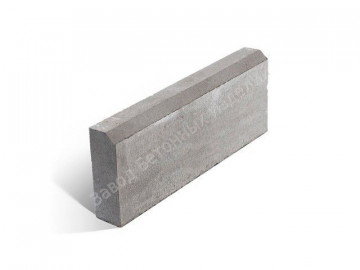 9Ремонт и (или) устройство (асфальтирование) тротуара    10Озеленение территории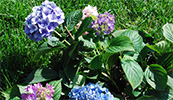 №п/пНаименование показателя (индикатора)Единица измеренияЗначения показателейЗначения показателейЗначения показателейЗначения показателейЗначения показателейЗначения показателей№п/пНаименование показателя (индикатора)Единица измерения2017 г.2018 г.2019 г.2020 г.2021 г.2022 г.    1Доля реализованных комплексных проектов благоустройства       общественных территорий в общем количестве реализованных в течение планового года проектов благоустройства общественных территорий%-100100100100100    2Количество благоустроенных мест массового отдыха населения  (скверы, парки и т.д.)     Ед.-11   ---    3Количество благоустроенных общественных территорийЕд. -11111